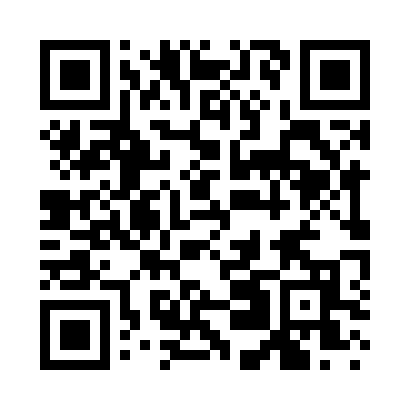 Prayer times for Corinna Center, Maine, USAWed 1 May 2024 - Fri 31 May 2024High Latitude Method: Angle Based RulePrayer Calculation Method: Islamic Society of North AmericaAsar Calculation Method: ShafiPrayer times provided by https://www.salahtimes.comDateDayFajrSunriseDhuhrAsrMaghribIsha1Wed3:515:2612:344:307:439:182Thu3:495:2412:344:317:449:193Fri3:475:2312:344:317:469:214Sat3:455:2112:344:327:479:235Sun3:445:2012:344:327:489:256Mon3:425:1912:344:327:499:277Tue3:405:1712:344:337:509:288Wed3:385:1612:334:337:529:309Thu3:365:1512:334:347:539:3210Fri3:345:1312:334:347:549:3411Sat3:325:1212:334:357:559:3512Sun3:315:1112:334:357:569:3713Mon3:295:1012:334:357:589:3914Tue3:275:0912:334:367:599:4015Wed3:255:0712:334:368:009:4216Thu3:245:0612:334:368:019:4417Fri3:225:0512:334:378:029:4618Sat3:215:0412:334:378:039:4719Sun3:195:0312:344:388:049:4920Mon3:175:0212:344:388:059:5121Tue3:165:0112:344:388:069:5222Wed3:145:0012:344:398:079:5423Thu3:135:0012:344:398:089:5524Fri3:124:5912:344:408:099:5725Sat3:104:5812:344:408:109:5926Sun3:094:5712:344:408:1110:0027Mon3:084:5612:344:418:1210:0228Tue3:064:5612:344:418:1310:0329Wed3:054:5512:354:418:1410:0430Thu3:044:5512:354:428:1510:0631Fri3:034:5412:354:428:1610:07